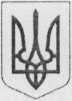 Прокуратура УкраїниІВАНО-ФРАНКІВСЬКА МІСЦЕВА ПРОКУРАТУРАвул. Гаркуші, 9, м. Івано-Франківськ, 76018	факс: (0342) 75-80-01Національне агентство України з питань державної службивул. Прорізна, 15 м. Київ, 01601Відповідно до пункту 59 Порядку проведення конкурсу на зайняття посад державної служби, затвердженого постановою Кабінету Міністрів України від 25.03.2016 № 246 (зі змінами), Івано-Франківська місцева прокуратура надає інформацію про результати конкурсу на вакантну посаду державної служби категорії «В» - головного спеціаліста з питань захисту державних таємниць, проведеного згідно з наказом керівника Івано-Франківської місцевої прокуратури від 21.01.2020 № 15..Оголошення про проведення конкурсу розміщено на Єдиному порталі вакансій державної служби Національного агентства України з питань державної служби, код публікації вакансії номер ФУ20.01.202 1.12.Керівник Івано-Франківської місцевої прокуратури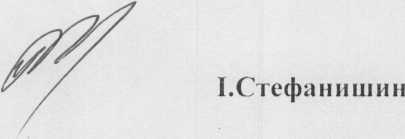 Івано-Франківська місцева
прокуратура
09.31-68-728ВИХ-20 відПрокуратура УкраїниІВАНО-ФРАНКІВСЬКА МІСЦЕВА ПРОКУРАТУРАНАКАЗ№3813 лютою 2020 рокуПро визначення переможця конкурсу на зайняття вакантної посади державної служби категорії «В» у Івано- Франківській місцевій прокуратуріКеруючись частиною 8 статті 91 Закону У країни «Про державну службу», статтями 13, 17 Закону України «Про прокуратуру», відповідно до статей 28,29 Закону України «Про державну службу», статтями 59,60,62 Порядку проведення конкурсу на зайняття посад державної служби, затвердженим постановою Кабінету Міністрів України від 25 березня 2016 № 246, -НАКАЗУЮ:Визнати Мартин Оксану Михайлівну переможцем конкурсу на зайняття вакантної посади державної служби категорії «В» - головного спеціаліста з питань захисту державних таємниць.Службі управління персоналом забезпечити оприлюднення результатів конкурсу на зайняття вакантної посади державної служби категорії «В» - головного спеціаліста з питань захисту державних таємниць Івано-Франківської місцевої прокуратури на офіційному веб-сайті прокуратури Івано-Франківськоїобласті.Надіслати відповідну інформацію до Національного агентства України з питань державної служби.7. Контроль за виконанням цього наказу залишаю за собою.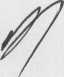 №Найменування посадиПІ БкандидатаРезультати (загальна сума балів)Примітка1Головний спеціаліст з питань захисту державних таємниць Івано- Франківської місцевої прокуратури(ФУ20.01.2021.12)МартинОксанаМихайлівна10,0переможецьконкурсу